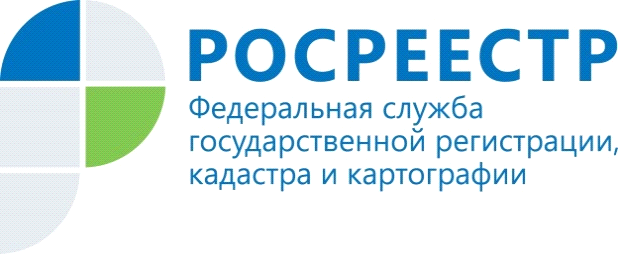 Стать собственником за один деньРосреестр является передовым ведомством в сфере оказания государственных услуг и большое внимание уделяет развитию электронных сервисов, делая их более удобными и доступными, проект «Электронная ипотека за один день» один из них.Согласно статистике, каждая третья ипотечная сделка в России регистрируется в рамках данного проекта. Сегодня благодаря совместной работе с банковским сообществом проект масштабирован на все субъекты страны.С момента подключения всех субъектов РФ к проекту «Электронная ипотека за один день» за сентябрь и октябрь 2021 года Росреестр зарегистрировал 141,5 тыс. ипотек менее чем за 24 часа.Масштабы проекта стремительно растут, настоящая услуга набирает популярность и у жителей Республики Алтай.«Управление Росреестра по Республике Алтай совместно с кредитными организациями региона успешно внедрили проект «Электронная ипотека за один день», благодаря которому жители республики оформляют электронную ипотеку всего за один день. Данный проект является перспективным и социально значимым», - комментирует руководитель Управления Росреестра по Республике Алтай Лариса Вопиловская.Материал подготовлен Управлением Росреестра по Республике Алтай